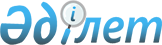 О внесении изменений и дополнений в решение районного маслихата от 23 декабря 2016 года № 60 "Об утверждении бюджета Алгинского района на 2017-2019 годы"
					
			С истёкшим сроком
			
			
		
					Решение маслихата Алгинского района Актюбинской области от 18 июля 2017 года № 109. Зарегистрировано Департаментом юстиции Актюбинской области 27 июля 2017 года № 5619. Прекращено действие в связи с истечением срока
      В соответствии со статьями 9 и 106 Бюджетного кодекса Республики Казахстан от 4 декабря 2008 года, статьей 6 Закона Республики Казахстан от 23 января 2001 года "О местном государственном управлении и самоуправлении в Республике Казахстан", Алгинский районный маслихат РЕШИЛ:
      1. Внести в решение районного маслихата от 23 декабря 2016 года № 60 "Об утверждении бюджета Алгинского района на 2017-2019 годы" (зарегистрированное в Реестре государственной регистрации нормативных правовых актов № 5229, опубликованное 2 февраля 2017 года в эталонном контрольном банке нормативных правовых актов Республики Казахстан) следующие изменения и дополнения:
      1) в пункте 1:
      в подпункте 1):
      доходы
      цифры "7 023 874" заменить цифрами "7 080 389,9";
      в том числе по:
      налоговым поступлениям
      цифры "801 329" заменить цифрами "802 329";
      неналоговым поступлениям
      цифры "38 809" заменить цифрами "37 809";
      поступлениям трансфертов
      цифры "6 152 874" заменить цифрами "6 209 389,9";
      в подпункте 2):
      затраты
      цифры "7 090 671" заменить цифрами "7 147 186,9";
      в пункте 3):
      чистое бюджетное кредитование
      цифры "55 708" заменить цифрами "-11 821";
      в том числе:
      погашение бюджетных кредитов
      цифры "8 513" заменить цифрами "76 041,5";
      в подпункте 5):
      дефицит бюджета
      цифры "-122 505" заменить цифрами "-54 976,5";
      в подпункте 6):
      финансирование дефицита бюджета
      цифры "122 505" заменить цифрами "54 976,5";
      в пункте 3:
      цифры "1 216 471" заменить цифрами "1 238 917";
      в пункте 6:
      в абзаце пятом: цифры "59 954" заменить цифрами "9 015";
      в пункте 7:
      в абзаце втором: цифры "9 000" заменить цифрами "7 000";
      в абзаце шестом: цифры "3 201" заменить цифрой "0";
      в абзаце восьмом: цифры "22 816" заменить цифрами "15 627";
      в абзаце девятом: цифры "11 777" заменить цифрами "7 840";
      в абзаце одиннадцатом: цифры "620 508" заменить цифрами "619 005,6";
      в абзаце двенадцатом: цифры "36 132" заменить цифрами "35 230";
      в абзаце четырнадцатом: цифры "73 203" заменить цифрами "69 090,3";
      в абзаце пятнадцатом: цифры "115 986" заменить цифрами "123 257";
      и дополнить абзацем следующего содержания:
      "на капитальные расходы подведомственных учреждений и организаций культуры – 50 000,0 тысяч тенге;
      на приобретение оборудования для элективного курса по работотехнике – 8 000,0 тысяч тенге;
      на проектирование и (или) строительство, реконструкцию жилья коммунального жилищного фонда –42 582,0 тысяч тенге".
      2. Приложения 1, 2, 5 указанного решения изложить в новой редакции согласно приложениям 1, 2, 3 к настоящему решению.
      3. Настоящее решение вводится в действие с 1 января 2017 года. Бюджет Алгинского района на 2017 год Бюджет Алгинского района на 2018 год Перечень бюджетных программ акимов города и сельских округов в районном бюджете на 2017 год
      продолжение таблицы:


					© 2012. РГП на ПХВ «Институт законодательства и правовой информации Республики Казахстан» Министерства юстиции Республики Казахстан
				
      Председатель сессии маслихата 

Л. Грачева

      Секретарь районного маслихата 

Б. Жумабаев
Приложение № 1 к решению Алгинского районного маслихата от 18 июля 2017 года № 109Приложение № 1 к решению Алгинского районного маслихата от 23 декабря 2016 года № 60
Категория
Категория
Категория
Категория
Сумма (тысяч тенге)
Класс
Класс
Класс
Сумма (тысяч тенге)
Подкласс
Подкласс
Сумма (тысяч тенге)
Наименование
Сумма (тысяч тенге)
1
2
3
4
5
I. Доходы
7080389,9
1
Налоговые поступления
802329
01
Подоходный налог
309443
2
Индивидуальный подоходный налог
309443
03
Социальный налог
232631
1
Социальный налог
232631
04
Налоги на собственность
209562
1
Налоги на имущество
147186
3
Земельный налог
4653
4
Налог на транспортные средства
50823
5
Единый земельный налог
6900
05
Внутренние налоги на товары, работы и услуги
42022
2
Акцизы
2179
3
Поступление за использование природных и других ресурсов
18079
4
Сборы за ведение предпринимательской и профессиональной деятельности
21753
5
Налог на игорный бизнес
11
08
Обязательные платежи, взимаемые за совершение юридически значимых действий и (или) выдачу документов уполномоченными на то государственными органами или должностными лицами
8671
1
Государственная пошлина
8671
2
Неналоговые поступления
37809
01
Доходы от государственной собственности
1971
5
Доходы от аренды имущества, находящегося в государственной собственности
1964
7
Вознаграждения по кредитам, выданным из государственного бюджета
7
04
Штрафы, пени, санкции, взыскания, налагаемые государственными учреждениями, финансируемыми из государственного бюджета, а также содержащимися и финансируемыми из бюджета (сметы расходов) Национального Банка Республики Казахстан
1221
1
Штрафы, пени, санкции, взыскания, налагаемые государственными учреждениями, финансируемыми из государственного бюджета, а также содержащимися и финансируемыми из бюджета (сметы расходов) Национального Банка Республики Казахстан, за исключением поступлений от организаций нефтяного сектора 
1221
06
Прочие неналоговые поступления
34617
1
Прочие неналоговые поступления
34617
3
Поступления от продажи основного капитала
30862
01
Продажа государственного имущества, закрепленного за государственными учреждениями
1460
1
Продажа государственного имущества, закрепленного за государственными учреждениями
1460
03
Продажа земли и нематериальных активов
29402
1
Продажа земли 
29402
4
Поступления трансфертов
6209389,9
02
Трансферты из вышестоящих органов государственного управления
6209389,9
2
Трансферты из областного бюджета
6209389,9
Функциональная группа
Функциональная группа
Функциональная группа
Функциональная группа
Функциональная группа
сумма 
(тысяч тенге)
Подфункция
Подфункция
Подфункция
Подфункция
сумма 
(тысяч тенге)
Администратор бюджетных программ
Администратор бюджетных программ
Администратор бюджетных программ
сумма 
(тысяч тенге)
Программа
Программа
сумма 
(тысяч тенге)
Наименование
сумма 
(тысяч тенге)
1
2
3
4
5
6
II. Затраты
7147186,9
01
Государственные услуги общего характера
352066
1
Представительные, исполнительные и другие органы, выполняющие общие функции государственного управления
263865
112
Аппарат маслихата района (города областного значения)
15002
001
Услуги по обеспечению деятельности маслихата района (города областного значения)
15002
122
Аппарат акима района (города областного значения)
75337
001
Услуги по обеспечению деятельности акима района (города областного значения)
75337
123
Аппарат акима района в городе, города районного значения, поселка, села, сельского округа
173526
001
Услуги по обеспечению деятельности акима района в городе, города районного значения, поселка, села, сельского округа
167226
022
Капитальные расходы государственного органа
6300
2
Финансовая деятельность
14086
452
Отдел финансов района (города областного значения)
14086
001
Услуги по реализации государственной политики в области исполнения бюджета и управления коммунальной собственностью района (города областного значения)
13686
010
Приватизация, управление коммунальным имуществом, постприватизационная деятельность и регулирование споров, связанных с этим
400
5
Планирование и статистическая деятельность
14536
453
Отдел экономики и бюджетного планирования (города областного значения)
14536
001
Услуги по реализации государственной политики в области формирования и развития экономической политики, системы государственного планирования 
14316
004
Капитальные расходы государственного органа
220
9
Прочие государственные услуги общего характера
59579
458
Отдел жилищно-коммунального хозяйства, пассажирского транспорта и автомобильных дорог района (города областного значения)
14822
001
Услуги по реализации государственной политики на местном уровне в области жилищно-коммунального хозяйства, пассажирского транспорта и автомобильных дорог
10622
108
Разработка или корректировка, а также проведение необходимых экспертиз технико-экономических обоснований бюджетных инвестиционных проектов и конкурсных документаций проектов государственно-частного партнерства , концессионных проектов,консультативное сопровождение проектов государственно-частного партнерства и концессионных проектов
4200
466
Отдел архитектуры, градостроительства и строительства района (города областного значения)
44757
040
Развитие объектов государственных органов
44757
02
Оборона
7865
1
Военные нужды
3515
122
Аппарат акима района (города областного значения)
3515
005
Мероприятия в рамках исполнения всеобщей воинской обязанности
3515
2
Организация работы по чрезвычайным ситуациям
4350
122
Аппарат акима района (города областного значения)
4350
006
Предупреждение и ликвидация чрезвычайных ситуаций масштаба района (города областного значения)
4100
007
Мероприятия по профилактике и тушению степных пожаров районного (городского) масштаба, а также пожаров в населенных пунктах, в которых не созданы органы государственной противопожарной службы
250
04
Образование
3121178,9
1
Дошкольное воспитание и обучение
298762
464
Отдел образования района (города областного значения)
298762
040
Реализация государственного образовательного заказа в дошкольных организациях образования
298762
2
Начальное, основное среднее и общее среднее образование
2716385,9
464
Отдел образования района (города областного значения)
2627913,9
003
Общеобразовательное обучение
2491497,9
006
Дополнительное образование для детей 
136416
465
Отдел физической культуры и спорта района (города областного значения)
72972
017
Дополнительное образование для детей и юношества по спорту
72972
466
Отдел архитектуры, градостроительства и строительства района (города областного значения)
15500
021
Строительство и реконструкция объектов начального, основного среднего и общего среднего образования
15500
9
Прочие услуги в области образования
106031
464
Отдел образования района (города областного значения)
106031
001
Услуги по реализации государственной политики на местном уровне в области образования
10527
005
Приобретение и доставка учебников, учебно-методических комплексов для государственных учреждений образования района (города областного значения)
55450
007
Проведение школьных олимпиад, внешкольных мероприятий и конкурсов районного (городского) масштаба
290
015
Ежемесячная выплата денежных средств опекунам (попечителям) на содержание ребенка-сироты (детей-сирот), и ребенка (детей), оставшегося без попечения родителей
8876
022
Выплата единовременных денежных средств казахстанским гражданам, усыновившим (удочерившим) ребенка (детей)-сироту и ребенка (детей), оставшегося без попечения родителей
1491
067
Капитальные расходы подведомственных государственных учреждений и организаций
29397
06
Социальная помощь и социальное обеспечение
335987
1
Социальное обеспечение
63539
451
Отдел занятости и социальных программ района (города областного значения)
56108
005
Государственная адресная социальная помощь
2862
016
Государственные пособия на детей до 18 лет
51316
025
Внедрение обусловленной денежной помощи по проекту "Өрлеу" 
1930
464
Отдел образования района (города областного значения)
7431
030
Содержание ребенка (детей), переданного патронатным воспитателям
7431
2
Социальная помощь
253227
451
Отдел занятости и социальных программ района (города областного значения)
253227
002
Программа занятости
84001
004
Оказание социальной помощи на приобретение топлива специалистам здравоохранения, образования, социального обеспечения, культуры, спорта и ветеринарии, проживающих в сельской местности в соответствии с законодательством Республики Казахстан
6810
006
Оказание жилищной помощи
23290
007
Социальная помощь отдельным категориям нуждающихся граждан по решениям местных представительных органов
87900
014
Оказание социальной помощи нуждающимся гражданам на дому
18104
017
Обеспечение нуждающихся инвалидов обязательными гигиеническими средствами и предоставление услуг специалистами жестового языка, индивидуальными помощниками в соответствии с индивидуальной программой реабилитации инвалида
21270
023
Обеспечение деятельности центров занятости населения
11852
9
Прочие услуги в области социальной помощи и социального обеспечения
19221
451
Отдел занятости и социальных программ района (города областного значения)
19221
001
Услуги по реализации государственной политики на местном уровне в области обеспечения занятости и реализации социальных программ для населения
17192
011
Оплата услуг по зачислению, выплате и доставке пособий и других социальных выплат
2029
07
Жилищно-коммунальное хозяйство
2082769,3
1
Жилищное хозяйство
1350988
458
Отдел жилищно-коммунального хозяйства, пассажирского транспорта и автомобильных дорог района (города областного значения)
1400
003
Организация сохранения государственного жилищного фонда
1400
463
Отдел земельных отношений района (города областного значения)
37039
016
Изъятие земельных участков для государственных нужд
37039
464
Отдел образования района (города областного значения)
103825
026
Ремонт объектов городов и сельских населенных пунктов в рамках Программы развития продуктивной занятости и массового предпринимательства 
103825
466
Отдел архитектуры, градостроительства и строительства района (города областного значения)
1208724
003
Проектирование, и (или) строительство, реконструкция жилья коммунального жилищного фонда
669133
004
Проектирование, развитие и (или) обустройство инженерно-коммуникационной инфраструктуры
539591
2
Коммунальное хозяйство
452987,3
458
Отдел жилищно-коммунального хозяйства, пассажирского транспорта и автомобильных дорог района (города областного значения)
83353,3
012
Функционирование систем водоснабжения и водоотведения
10000
027
Организация эксплуатации сетей газификации, находящихся в коммунальной собственности районов (городов областного значения)
4263
058
Развитие системы водоснабжения и водоотведения в сельских населенных пунктах
69090,3
466
Отдел архитектуры, градостроительства и строительства района (города областного значения)
369634
006
Развитие системы водоснабжения и водоотведения
369634
3
Благоустройство населенных пунктов
278794
123
Аппарат акима района в городе, города районного значения, поселка, села, сельского округа
278794
008
Освещение улиц населенных пунктов
5590
011
Благоустройство и озеленение населенных пунктов
273204
08
Культура, спорт, туризм и информационное пространство
196903
1
Деятельность в области культуры
61887
455
Отдел культуры и развития языков района (города областного значения)
61887
003
Поддержка культурно-досуговой работы
61887
2
Спорт
9713
465
Отдел физической культуры и спорта района (города областного значения)
9713
001
Услуги по реализации государственной политики на местном уровне в сфере физической культуры и спорта
5213
006
Проведение спортивных соревнований на районном (города областного значения) уровне
3500
007
Подготовка и участие членов сборных команд района (города областного значения) по различным видам спорта на областных спортивных соревнованиях
1000
3
Информационное пространство
47372
455
Отдел культуры и развития языков района (города областного значения)
40372
006
Функционирование районных (городских) библиотек
39622
007
Развитие государственного языка и других языков народа Казахстана
750
456
Отдел внутренней политики района (города областного значения)
7000
002
Услуги по проведению государственной информационной политики
7000
9
Прочие услуги по организации культуры, спорта, туризма и информационного пространства
77931
455
Отдел культуры и развития языков района (города областного значения)
61630
001
Услуги по реализации государственной политики на местном уровне в области развития языков и культуры
9090
032
Капитальные расходы подведомственных государственных учреждений и организаций
52540
456
Отдел внутренней политики района (города областного значения)
16301
001
Услуги по реализации государственной политики на местном уровне в области информации, укрепления государственности и формирования социального оптимизма граждан
8891
003
Реализация мероприятий в сфере молодежной политики
7410
09
Топливно-энергетический комплекс и недропользование
160000
9
Прочие услуги в области топливно-энергетического комплекса и недропользования
160000
466
Отдел архитектуры,градостроительства и строительства района (города областного значения)
160000
036
Развитие газотранспортной системы
160000
10
Сельское, водное, лесное, рыбное хозяйство, особо охраняемые природные территории, охрана окружающей среды и животного мира, земельные отношения
101364
1
Сельское хозяйство
76258
462
Отдел сельского хозяйства района (города областного значения)
12869
001
Услуги по реализации государственной политики на местном уровне в сфере сельского хозяйства
12509
006
Капитальные расходы государственного органа 
360
466
Отдел архитектуры, градостроительства и строительства района (города областного значения)
2150
010
Развитие объектов сельского хозяйства
2150
473
Отдел ветеринарии района (города областного значения)
61239
001
Услуги по реализации государственной политики на местном уровне в сфере ветеринарии 
7351
008
Возмещение владельцам стоимости изымаемых и уничтожаемых больных животных, продуктов и сырья животного происхождения 
7000
010
Проведение мероприятий по идентификации сельскохозяйственных животных 
3572
011
Проведение противоэпизоотических мероприятий
43316
6
Земельные отношения 
13618
463
Отдел земельных отношений района (города областного значения)
13618
001
Услуги по реализации государственной политики в области регулирования земельных отношений на территории района (города областного значения)
11009
006
Землеустройство, проводимое при установлении границ районов, городов областного значения, районного значения, сельских округов, поселков, сел
2609
9
Прочие услуги в области сельского, водного, лесного, рыбного хозяйства, охраны окружающей среды и земельных отношений
11488
453
Отдел экономики и бюджетного планирования района (города областного значения)
11488
099
Реализация мер по оказанию социальной поддержки специалистов
11488
11
Промышленность, архитектурная, градостроительная и строительная деятельность
20509
2
Архитектурная, градостроительная и строительная деятельность
20509
466
Отдел архитектуры, градостроительства и строительства района (города областного значения)
20509
001
Услуги по реализации государственной политики в области строительства, улучшения архитектурного облика городов, районов и населенных пунктов области и обеспечению рационального и эффективного градостроительного освоения территории района (города областного значения)
11509
013
Разработка схем градостроительного развития территории района, генеральных планов городов районного (областного) значения, поселков и иных сельских населенных пунктов
9000
12
Транспорт и коммуникация
635505,6
1
Автомобильный транспорт
655505,6
123
Аппарат акима района в городе, города районного значения, поселка, села, сельского округа
66500
013
Обеспечение функционирования автомобильных дорог в городах районного значения, поселках, селах, сельских округах
16500
045
Капитальный и средний ремонт автомобильных дорог улиц населенных пунктов
50000
458
Отдел жилищно-коммунального хозяйства, пассажирского транспорта и автомобильных дорог района (города областного значения)
569005,6
045
Капитальный и средний ремонт автомобильных дорог районного значения и улиц населенных пунктов
569005,6
13
Прочие
42128
3
Поддержка предпринимательской деятельности и защита конкуренции
6233
469
Отдел предпринимательства района (города областного значения) 
6233
001
Услуги по реализации государственной политики на местном уровне в области развития предпринимательства
5533
003
Поддержка предпринимательской деятельности
700
9
Прочие
35895
123
Аппарат акима района в городе, города районного значения, поселка, села, сельского округа
14968
040
Реализация мер по содействию экономическому развитию регионов в рамках Программы развитие регионов до 2020 года
14968
452
Отдел финансов района (города областного значения)
17400
012
Резерв местного исполнительного органа района (города областного значения)
17400
464
Отдел образования района (города областного значения)
3527
041
Реализация мер по содействию экономическому развитию регионов в рамках Программы развития орегионов до 2020 года
3527
15
Трансферты
90911,1
1
Трансферты
90911,1
452
Отдел финансов района (города областного значения)
90911,1
006
Возврат неиспользованных (недоиспользованных) целевых трансфертов
10523,7
051
Трансферты органам самоуправления
76364
054
Возврат неиспользованных (недоиспользованных) целевых трансфертов, выделенных из республиканского бюджета за счет целевого трансферта из Национального фонда Республики Казахстан
4023,4
III.Чистое бюджетное кредитование
-11821
Бюджетные кредиты
64221
10
Сельское, водное, лесное, рыбное хозяйство, особо охраняемые природные территории, охрана окружающей среды и животного мира, земельные отношения
64221
9
Прочие услуги в области сельского, водного, лесного, рыбного хозяйства, охраны окружающей среды и земельных отношений
64221
453
Отдел экономики и бюджетного планирования района (города областного значения)
64221
006
Бюджетные кредиты для реализации мер социальной поддержки специалистов 
64221
Погашение бюджетных кредитов
76041,5
5
Погашение бюджетных кредитов
76041,5
01
Погашение бюджетных кредитов
76041,5
1
Погашение бюджетных кредитов, выданных из государственного бюджета
76041,5
IV. Сальдо по операциям с финансовыми активами
0
Приобретение финансовых активов
0
V. Дефицит (профицит) бюджета
-54976,5
VI. Финансирование дефицита (использование профицита) бюджета
54976,5
7
 Поступление займов
57859
01
Внутренние государственные займы
57859
2
Договора займа
57859
16
Погашение займов
76041,5
1
Погашение займов
76041,5
452
Отдел финансов района (города областного значения)
76041,5
008
Погашение долга местного исполнительного органа перед вышестоящим бюджетом
76041,5
8
Используемые остатки бюджетных средств
73159
01
Остатки бюджетных средств
73159
1
Свободные остатки бюджетных средств
73159Приложение № 2 к решению Алгинского районного маслихата от 18 июля 2017 года № 109Приложение № 2 к решению Алгинского районного маслихата от 23 декабря 2017 года № 60
Категория
Категория
Категория
Категория
Сумма 
(тысяч тенге)
Класс
Класс
Класс
Сумма 
(тысяч тенге)
Подкласс
Подкласс
Сумма 
(тысяч тенге)
НАИМЕНОВАНИЕ
Сумма 
(тысяч тенге)
1
2
3
4
5
I. Доходы
4551133
1
Налоговые поступления
877142
01
Подоходный налог
332329
2
Индивидуальный подоходный налог
332329
03
Социальный налог
253195
1
Социальный налог
253195
04
Налоги на собственность
238477
1
Налоги на имущество
167329
3
Земельный налог
8098
4
Налог на транспортные средства
52700
5
Единый земельный налог
10350
05
Внутренние налоги на товары, работы и услуги
44933
2
Акцизы
2973
3
Поступление за использование природных и других ресурсов
21484
4
Сборы за ведение предпринимательской и профессиональной деятельности
20465
5
Налог на игорный бизнес
11
08
Обязательные платежи, взимаемые за совершение юридически значимых действий и (или) выдачу документов уполномоченными на то государственными органами или должностными лицами
8208
1
Государственная пошлина
8208
2
Неналоговые поступления
33097
01
Доходы от государственной собственности
2
7
Вознаграждения по кредитам, выданным из государственного бюджета 
2
04
Штрафы, пени, санкции, взыскания, Налагаемые государственными учреждениями, финансируемыми из государственного бюджета, а также содержащимися и финансируемыми из бюджета (сметы расходов) Национального Банка Республики Казахстан
2713
1
Штрафы, пени,санкции, взыскания, налагаемые государственными учреждениями, финансируемыми из государственного бюджета, а также содержащимися и финансируемыми из бюджета (сметы расходов) Национального Банка Республики Казахстан, за исключением поступлений от организаций нефтяного сектора
2713
06
Прочие неналоговые поступления
30382
1
Прочие неналоговые поступления
30382
3
Поступления от продажи основного капитала
12761
01
Продажа государственного имущества, закрепленного за государственными учреждениями
3690
1
Продажа государственного имущества, закрепленного за государственными учреждениями
3690
03
Продажа земли и нематериальных активов
9071
1
Продажа земли 
9071
4
Поступления трансфертов
3628133
02
Трансферты из вышестоящих органов государственного управления
3628133
2
Трансферты из областного бюджета
3628133
Функциональная группа
Функциональная группа
Функциональная группа
Функциональная группа
Функциональная группа
сумма 
(тысяч тенге)
Подфункция
Подфункция
Подфункция
Подфункция
сумма 
(тысяч тенге)
Администратор бюджетных программ
Администратор бюджетных программ
Администратор бюджетных программ
сумма 
(тысяч тенге)
Программа
Программа
сумма 
(тысяч тенге)
НАИМЕНОВАНИЕ
сумма 
(тысяч тенге)
1
2
3
4
5
6
II. Затраты
4551133
01
Государственные услуги общего характера
313545
1
Представительные, исполнительные и другие органы, выполняющие общие функции государственного управления
269031
112
Аппарат маслихата района (города областного значения)
16004
001
Услуги по обеспечению деятельности маслихата района (города областного значения)
16004
122
Аппарат акима района (города областного значения)
78269
001
Услуги по обеспечению деятельности акима района (города областного значения)
78269
123
Аппарат акима района в городе, города районного значения, поселка, села, сельского округа
174758
001
Услуги по обеспечению деятельности акима района в городе, города районного значения, поселка, села, сельского округа
173346
022
Капитальные расходы государственного органа
1412
2
Финансовая деятельность
17333
452
Отдел финансов района (города областного значения)
17333
001
Услуги по реализации государственной политики в области исполнения бюджета и управления коммунальной собственностью района (города областного значения)
14760
003
Проведение оценки имущества в целях налогообложения
1513
10
Приватизация, управление коммунальным имуществом, постприватизационная деятельность и регулирование споров, связанных с этим
1050
5
Планирование и статистическая деятельность
16200
453
Отдел экономики и бюджетного планирования (города областного значения)
16200
001
Услуги по реализации государственной политики в области формирования и развития экономической политики, системы государственного планирования 
16200
9
Прочие государственные услуги общего характера
10981
458
Отдел жилищно-коммунального хозяйства, пассажирского транспорта и автомобильных дорог района (города областного значения)
10981
001
Услуги по реализации государственной политики на местном уровне в области жилищно-коммунального хозяйства, пассажирского транспорта и автомобильных дорог
10981
02
Оборона
6707
1
Военные нужды
2390
122
Аппарат акима района (города областного значения)
2390
005
Мероприятия в рамках исполнения всеобщей воинской обязанности
2390
2
Организация работы по чрезвычайным ситуациям
4317
122
Аппарат акима района (города областного значения)
4317
006
Предупреждение и ликвидация чрезвычайных ситуаций масштаба района (города областного значения)
4317
04
Образование
2605632
1
Дошкольное воспитание и обучение
234503
464
Отдел образования района (города областного значения)
234503
040
Реализация государственного образовательного заказа в дошкольных организациях образования
234503
2
Начальное, основное среднее и общее среднее образование
2307113
464
Отдел образования района (города областного значения)
2234141
003
Общеобразовательное обучение
2091897
006
Дополнительное образование для детей 
142244
465
Отдел физической культуры и спорта района (города областного значения)
72972
017
Допалнительное образование для детей и юношества по спорту
72972
9
Прочие услуги в области образования
64016
464
Отдел образования района (города областного значения)
64016
001
Услуги по реализации государственной политики на местном уровне в области образования
10547
005
Приобретение и доставка учебников, учебно-методических комплексов для государственных учреждений образования района (города областного значения)
40200
007
Проведение школьных олимпиад, внешкольных мероприятий и конкурсов районного (городского) масштаба
290
015
Ежемесячная выплата денежных средств опекунам (попечителям) на содержание ребенка-сироты (детей-сирот), и ребенка (детей), оставшегося без попечения родителей
11488
022
Выплата единовременных денежных средств казахстанским гражданам, усыновившим (удочерившим) ребенка (детей)-сироту и ребенка (детей), оставшегося без попечения родителей
1491
06
Социальная помощь и социальное обеспечение
289520
1
Социальная обеспечение
72737
451
Отдел занятости и социальных программ района (города областного значения)
65306
005
Государственная адресная социальная помощь
3077
016
Государственные пособия на детей до 18 лет
62229
464
Отдел образования района (города областного значения)
7431
030
Содержание ребенка (детей), переданного патронатным воспитателям
7431
2
Социальная помощь
196539
451
Отдел занятости и социальных программ района (города областного значения)
196539
002
Программа занятости
38714
004
Оказание социальной помощи на приобретение топлива специалистам здравоохранения, образования, социального обеспечения, культуры, спорта и ветеринарии, проживающих в сельской местности в соответствии с законодательством Республики Казахстан
7287
006
Оказание жилищной помощи
24921
007
Социальная помощь отдельным категориям нуждающихся граждан по решениям местных представительных органов
94434
014
Оказание социальной помощи нуждающимся гражданам на дому
11948
017
Обеспечение нуждающихся инвалидов обязательными гигиеническими средствами и предоставление услуг специалистами жестового языка, индивидуальными помощниками в соответствии с индивидуальной программой реабилитации инвалида
6900
023
Обеспечение деятельности центров занятости населения 
12335
9
Прочие услуги в области социальной помощи и социального обеспечения
20244
451
Отдел занятости и социальных программ района (города областного значения)
20244
001
Услуги по реализации государственной политики на местном уровне в области обеспечения занятости и реализации социальных программ для населения
18215
011
Оплата услуг по зачислению, выплате и доставке пособий и других социальных выплат
2029
07
Жилищно-коммунальное хозяйство
736936
1
Жилищное хозяйство
722230
458
Отдел жилищно-коммунального хозяйства, пассажирского транспорта и автомобильных дорог района (города областного значения)
1400
003
Организация сохранения государственного жилищного фонда
1400
466
Отдел архитектуры, градостроительства и строительства района (города областного значения)
720830
004
Проектирование, развитие и (или) обустройство инженерно-коммуникационной инфраструктуры
720830
2
Коммунальное хозяйство
3000
458
Отдел жилищно-коммунального хозяйства, пассажирского транспорта и автомобильных дорог района (города областного значения)
3000
027
Организация эксплуатации сетей газификации, находящихся в коммунальной собственности района (городов областного значения)
3000
3
Благоустройство населенных пунктов
11706
123
Аппарат акима района в городе, города районного значения, поселка, села, сельского округа
11706
008
Освещение улиц населенных пунктов
11706
08
Культура, спорт, туризм и информационное пространство
145417
1
Деятельность в области культуры
56577
455
Отдел культуры и развития языков района (города областного значения)
56577
003
Поддержка культурно-досуговой работы
56577
2
Спорт
8762
465
Отдел физической культуры и спорта района (города областного значения)
8762
001
Услуги по реализации государственной политики на местном уровне в сфере физической культуры и спорта
5562
006
Проведение спортивных соревнований на районном (города областного значения) уровне
1600
007
Подготовка и участие членов сборных команд района (города областного значения) по различным видам спорта на областных спортивных соревнованиях
1600
3
Информационное пространство
50048
455
Отдел культуры и развития языков района (города областного значения)
39048
006
Функционирование районных (городских) библиотек
38198
007
Развитие государственного языка и других языков народа Казахстан
850
456
Отдел внутренней политики района (города областного значения)
11000
002
Услуги по проведению государственной информационной политики 
11000
9
Прочие услуги по организации культуры, спорта, туризма и информационного пространства
30030
455
Отдел культуры и развития языков района (города областного значения)
13472
001
Услуги по реализации государственной политики на местном уровне в области развития языков и культуры
9063
032
Капитальные расходы подведомственных государственных учреждений и организаций
4409
456
Отдел внутренней политики района (города областного значения)
16558
001
Услуги по реализации государственной политики на местном уровне в области информации, укрепления государственности и формирования социального оптимизма граждан
9030
003
Реализация мероприятий в сфере молодежной политики
7528
09
Топливно-энергетический комплекс и недропользование
174303
9
Прочие услуги в области топливно-энергетического комплекса и недропользования
174303
466
Отдел архитектуры, градостроительства и строительства района (города областного значения)
174303
036
Разивитие газотранстпортной системы
174303
10
Сельское, водное, лесное, рыбное хозяйство, особо охраняемые природные территории, охрана окружающей среды и животного мира, земельные отношения
82722
1
Сельское хозяйство
63729
462
Отдел сельского хозяйства района (города областного значения)
12457
001
Услуги по реализации государственной политики на местном уровне в сфере сельского хозяйства 
12457
473
Отдел ветеринарии района (города областного значения)
51272
001
Услуги по реализации государственной политики на местном уровне в сфере ветеринарии 
7827
010
Проведение мероприятий по идентификации сельскохозяйственных животных
3000
011
Проведение противоэпизоотических мероприятий
40445
6
Земельные отношения 
13245
463
Отдел земельных отношений района (города областного значения)
13245
001
Услуги по реализации государственной политики в области регулирования земельных отношений на территории района

(города областного значения)
10245
006
Землеустройство, проводимое при установлении границ районов, городов областного значения, районного значения, сельских округов, поселков, сел
3000
9
Прочие услуги в области сельского, водного, лесного, рыбного хозяйства, охраны окружающей среды и земельных отношений
5748
453
Отдел экономики и бюджетного планирования района (города областного значения)
5748
099
Реализация мер по оказанию социальной поддержки специалистов 
5748
11
Промышленность, архитектурная, градостроительная и строительная деятельность
18477
2
Архитектурная, градостроительная и строительная деятельность
18477
466
Отдел архитектуры, градостроительства и строительства района (города областного значения)
18477
001
Услуги по реализации государственной политики в области строительства, улучшения архитектурного облика городов, районов и населенных пунктов области и обеспечению рационального и эффективного градостроительного освоения территории района (города областного значения)
12477
013
Разработка схем градостроительного развития территории района, генеральных планов городов районного (областного) значения, поселков и иных сельских населенных пунктов
6000
12
Транспорт и коммуникация
24000
1
Автомобильный транспорт
24000
123
Аппарат акима района в городе, города районного значения, поселка, села, сельского округа
24000
013
Обеспечение функционирования автомобильных дорог в городах районного значения, поселках, селах, сельских округах
24000
13
Прочие
80440
3
Поддержка предпринимательской деятельности и защита конкуренции
6453
469
Отдел предпринимательства (города областного значения) 
6453
001
Услуги по реализации государственной политики на местном уровне в области развития предпринимательства
5453
003
Поддержка предпринимательской деятельности
1000
9
Прочие
73987
123
Аппарат акима района в городе, города районного значения, поселка, села, сельского округа
55527
040
Реализация мер по содействию экономическому развитию регионов в рамках Программы развития регионов до 2020 года
55527
452
Отдел финансов района (города областного значения)
18460
012
Резерв местного исполнительного органа района (города областного значения)
18460
15
Трансферты 
73434
1
Трансферты 
73434
452
Отдел финансов района (города областного значения)
73434
051
Трансферты органам самоуправлении
73434
III.Чистое бюджетное кредитование
-8514
Бюджетные кредиты
0
10
Сельское, водное, лесное, рыбное хозяйство, особо охраняемые природные территории, охрана окружающей среды и животного мира, земельные отношения
0
9
Прочие услуги в области сельского,водного, лесного,рыбного хозяйства,охраны окружающей среды и земельных отношений
0
453
Отдел экономики и бюджетного планирования района (города областного значения)
0
006
Бюджетные кредиты для реализации мер социальной поддержки специалистов 
0
Погашение бюджетных кредитов
8514
5
Погашение бюджетных кредитов
8514
01
Погашение бюджетных кредитов
8514
1
Погашение бюджетных кредитов, выданных из государственного бюджета
8514
IV. Сальдо по операциям с финансовыми активами
0
Приобретение финансовых активов
0
V. Дефицит (профицит) бюджета
8514
VI. Финансирование дефицита (использование профицита) бюджета
-8514
7
 Поступление займов
0
01
Внутренние государственные займы
0
2
Договора займа
0
16
Погашение займов
8514
1
Погашение займов
8514
452
Отдел финансов района (города областного значения)
8514
008
Погашение долга местного исполнительного органа перед вышестоящим бюджетом
8514Приложение № 3 к решению Алгинского районного маслихата от 18 июля 2017 года № 109Приложение № 5 к решению Алгинского районного маслихата от 23 декабря 2016 года № 60
Наименование города и сельских округов
Услуги по обеспечению деятельности акима района в городе, города районного значения, поселка, села, сельского округа 123001
Освещение улиц в населенных пунктах 123008
Благоустройство и озеленение населенных пунктов 123011
Обеспечение функционирования автомобильных дорог в городах районного значения, поселках, селах, сельских округах 123013
Алга
24 061
273 204
Бестамакский
13 489
Бескоспинский
13 632
1 800
Акайский
9 903
790
1 900
Карагашский
12 311
1 200
Карахобдинский
11 886
750
1 100
Карабулакский
11 012
2 600
Маржанбулакский
13 999
3 200
1 100
Сарыхобдинский
10 063
850
400
Тамдинский
13 503
1 500
Токмансайский
11 457
1 900
Ушкудукский
10 216
1 600
Каракудукский
11 694
1 400
Итого
167 226
5 590
273 204
16 500
Наименование города и сельских округов
Капитальный и средний ремонт автомобильных дорог улиц населенных пунктов 123045
Капитальные расходы государственного органа 123022
Реализация мер по содействию экономическому развитию регионов в рамках Программы "Развитие регионов" 123040
Алга
50 000
600
Бестамакский
2 150
2 908
Бескоспинский
1 029
Акайский
1 016
Карагашский
1 860
1 322
Карахобдинский
100
Карабулакский
360
0
Маржанбулакский
300
1 855
Сарыхобдинский
480
915
Тамдинский
250
2 377
Токмансайский
1 411
Ушкудукский
300
440
Каракудукский
1 595
Итого
50 000
6 300
14 968